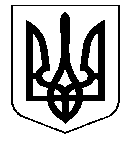 УКРАЇНАНОСІВСЬКА  МІСЬКА  РАДАНОСІВСЬКОГО  РАЙОНУ ЧЕРНІГІВСЬКОЇ  ОБЛАСТІВИКОНАВЧИЙ  КОМІТЕТР І Ш Е Н Н Я13  лютого  2019  року	м. Носівка	  № 36Про надання дозволу відділу освіти,сім’ї, молоді та спорту на проведення ремонтних робіт в приміщеннях закладу освітиВідповідно до статей 29, 60 Закону України “Про місцеве самоврядування в Україні», розглянувши клопотання відділу освіти, сім’ї, молоді та спорту Носівської міської ради від 05.02.2019 №01-26/158,   з метою облаштування приміщень для розміщення інклюзивно - ресурсного центру, виконавчий комітет міської ради    в и р і ш и в:Погодити  надання дозволу відділу освіти, сім’ї, молоді та спорту Носівської міської ради на проведення ремонтних робіт у приміщенні Носівської міської гімназії за адресою: вулиця Центральна, 25, місто Носівка, Чернігівська область.2. Подати проект рішення  з даного питання на розгляд постійних комісій та сесії міської ради.        3. Контроль за виконанням даного рішення покласти на заступника міського голови з питань житлово-комунального господарства О.Сичова.Перший  заступникміського  голови                                                               	 О.ЯЛОВСЬКИЙ